5th GRADE WEEKLY CALENDARMr. McAllister | Room 202  May 5th – 9th, 2014                 	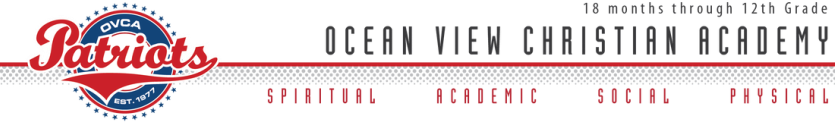 Reminders: Weekly Verse: Luke 15:10 MONDAYTUESDAYWEDNESDAYTHURSDAYFRIDAYHomework:MathL148, pg. 376HistoryRead pg. 267-270Penmanship Pg. 47Other Notes:Spelling test 29 Reminder: Current event due todayHomework:LanguageFinish Think, Page 280Quiz tomorrowHistoryCCU15 Sec. C -all. Read pgs. 271-272SpellingWrite list 30 onceOther Notes:Homework:MathL150, pg. 378HistoryRead pgs. 271-274. Do CCU 15 Sec. B #1-8.SpellingCopy list 30 #1-25 twice, #26-35 once with definitions.Other Notes:Language quizHealth quiz (chapter 3)Homework:Math151, pg. 379LanguageWrite B, page 282HistoryCCU 15 Sec. D #1-5, Sec. F #1-2.HealthDefine these terms on notebook paper: villi, esophagus, cuspid, bicuspid, saliva, pharynx, absorption. Study Ch. 2-3 for test.SpellingComplete Super Sentences, pg. 61Other Notes:Homework:HistoryRead pg. 277-278SpellingRewrite missed words from the trial test an additional 4 times each.Other Notes:Bible verse quizHistory quiz (pg. 267-274)Health test (Ch. 2 & 3)Math TestLogic worksheet dueReading vocab quiz Packet needs to be signed and returned on Monday. Please return only the tests and quizzes.